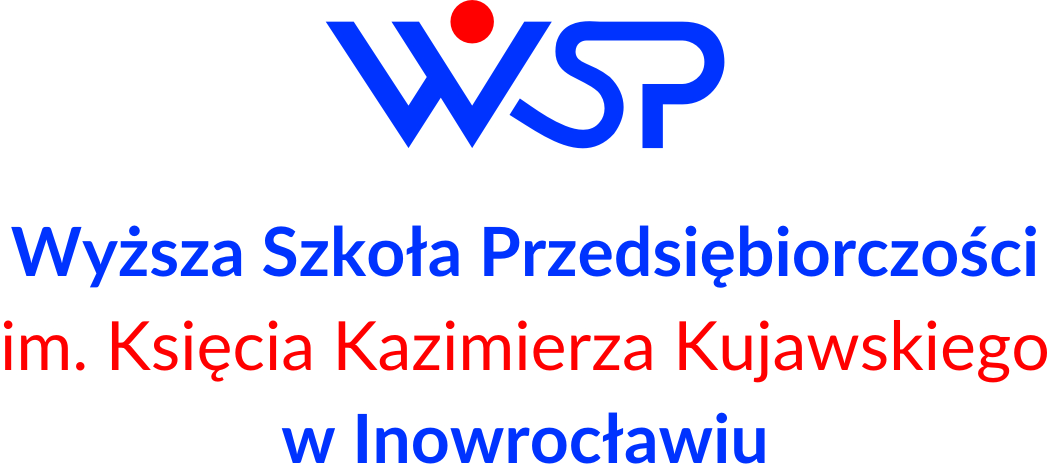 WYŻSZA SZKOŁA PRZEDSIĘBIORCZOŚCIIM. KS. KAZIMIERZA KUJAWSKIEGO 
W INOWROCŁAWIUWYŻSZA SZKOŁA PRZEDSIĘBIORCZOŚCIIM. KS. KAZIMIERZA KUJAWSKIEGO 
W INOWROCŁAWIUWYŻSZA SZKOŁA PRZEDSIĘBIORCZOŚCIIM. KS. KAZIMIERZA KUJAWSKIEGO 
W INOWROCŁAWIUWYŻSZA SZKOŁA PRZEDSIĘBIORCZOŚCIIM. KS. KAZIMIERZA KUJAWSKIEGO 
W INOWROCŁAWIUWYŻSZA SZKOŁA PRZEDSIĘBIORCZOŚCIIM. KS. KAZIMIERZA KUJAWSKIEGO 
W INOWROCŁAWIUKARTA PRZEDMIOTU2023 - 2026KARTA PRZEDMIOTU2023 - 2026KARTA PRZEDMIOTU2023 - 2026KARTA PRZEDMIOTU2023 - 2026KARTA PRZEDMIOTU2023 - 2026KARTA PRZEDMIOTU2023 - 2026KARTA PRZEDMIOTU2023 - 2026KARTA PRZEDMIOTU2023 - 2026KARTA PRZEDMIOTU2023 - 2026KARTA PRZEDMIOTU2023 - 2026Kod przedmiotuKod przedmiotuKod przedmiotuALP_207ALP_207ALP_207ALP_207ALP_207ALP_207ALP_207Nazwa przedmiotuNazwa przedmiotuNazwa przedmiotuPRAWO PRASOWE I OCHRONA WOLNOŚCI SŁOWAPRAWO PRASOWE I OCHRONA WOLNOŚCI SŁOWAPRAWO PRASOWE I OCHRONA WOLNOŚCI SŁOWAPRAWO PRASOWE I OCHRONA WOLNOŚCI SŁOWAPRAWO PRASOWE I OCHRONA WOLNOŚCI SŁOWAPRAWO PRASOWE I OCHRONA WOLNOŚCI SŁOWAPRAWO PRASOWE I OCHRONA WOLNOŚCI SŁOWAUSYTUOWANIE PRZEDMIOTU W SYSTEMIE STUDIÓWUSYTUOWANIE PRZEDMIOTU W SYSTEMIE STUDIÓWUSYTUOWANIE PRZEDMIOTU W SYSTEMIE STUDIÓWUSYTUOWANIE PRZEDMIOTU W SYSTEMIE STUDIÓWUSYTUOWANIE PRZEDMIOTU W SYSTEMIE STUDIÓWUSYTUOWANIE PRZEDMIOTU W SYSTEMIE STUDIÓWUSYTUOWANIE PRZEDMIOTU W SYSTEMIE STUDIÓWUSYTUOWANIE PRZEDMIOTU W SYSTEMIE STUDIÓWUSYTUOWANIE PRZEDMIOTU W SYSTEMIE STUDIÓWUSYTUOWANIE PRZEDMIOTU W SYSTEMIE STUDIÓWKierunek studiówKierunek studiówKierunek studiówAdministracjaAdministracjaAdministracjaAdministracjaAdministracjaAdministracjaAdministracjaForma studiówForma studiówForma studiówniestacjonarneniestacjonarneniestacjonarneniestacjonarneniestacjonarneniestacjonarneniestacjonarnePoziom studiówPoziom studiówPoziom studiówpierwszego stopnia/licencjackiepierwszego stopnia/licencjackiepierwszego stopnia/licencjackiepierwszego stopnia/licencjackiepierwszego stopnia/licencjackiepierwszego stopnia/licencjackiepierwszego stopnia/licencjackieProfil studiówProfil studiówProfil studiówpraktycznypraktycznypraktycznypraktycznypraktycznypraktycznypraktycznyDziedzina nauki/ dyscyplina naukowaDziedzina nauki/ dyscyplina naukowaDziedzina nauki/ dyscyplina naukowadziedzina nauk społecznych/ dyscyplina naukowa: nauki prawne,  nauki o polityce i administracjidziedzina nauk społecznych/ dyscyplina naukowa: nauki prawne,  nauki o polityce i administracjidziedzina nauk społecznych/ dyscyplina naukowa: nauki prawne,  nauki o polityce i administracjidziedzina nauk społecznych/ dyscyplina naukowa: nauki prawne,  nauki o polityce i administracjidziedzina nauk społecznych/ dyscyplina naukowa: nauki prawne,  nauki o polityce i administracjidziedzina nauk społecznych/ dyscyplina naukowa: nauki prawne,  nauki o polityce i administracjidziedzina nauk społecznych/ dyscyplina naukowa: nauki prawne,  nauki o polityce i administracjiJednostka prowadzącaJednostka prowadzącaJednostka prowadzącaWyższa Szkoła Przedsiębiorczości 
im. Księcia Kazimierza Kujawskiego w InowrocławiuWyższa Szkoła Przedsiębiorczości 
im. Księcia Kazimierza Kujawskiego w InowrocławiuWyższa Szkoła Przedsiębiorczości 
im. Księcia Kazimierza Kujawskiego w InowrocławiuWyższa Szkoła Przedsiębiorczości 
im. Księcia Kazimierza Kujawskiego w InowrocławiuWyższa Szkoła Przedsiębiorczości 
im. Księcia Kazimierza Kujawskiego w InowrocławiuWyższa Szkoła Przedsiębiorczości 
im. Księcia Kazimierza Kujawskiego w InowrocławiuWyższa Szkoła Przedsiębiorczości 
im. Księcia Kazimierza Kujawskiego w InowrocławiuOsoby prowadząceOsoby prowadząceOsoby prowadząceOGÓLNA CHARAKTERYSTYKA PRZEDMIOTUOGÓLNA CHARAKTERYSTYKA PRZEDMIOTUOGÓLNA CHARAKTERYSTYKA PRZEDMIOTUOGÓLNA CHARAKTERYSTYKA PRZEDMIOTUOGÓLNA CHARAKTERYSTYKA PRZEDMIOTUOGÓLNA CHARAKTERYSTYKA PRZEDMIOTUOGÓLNA CHARAKTERYSTYKA PRZEDMIOTUOGÓLNA CHARAKTERYSTYKA PRZEDMIOTUOGÓLNA CHARAKTERYSTYKA PRZEDMIOTUOGÓLNA CHARAKTERYSTYKA PRZEDMIOTUStatus przedmiotuStatus przedmiotuStatus przedmiotuobowiązkowyobowiązkowyobowiązkowyobowiązkowyobowiązkowyobowiązkowyobowiązkowyPrzynależność do modułuPrzynależność do modułuPrzynależność do modułumoduł kierunkowymoduł kierunkowymoduł kierunkowymoduł kierunkowymoduł kierunkowymoduł kierunkowymoduł kierunkowyJęzyk wykładowyJęzyk wykładowyJęzyk wykładowypolskipolskipolskipolskipolskipolskipolskiSemestry, na których realizowany jest przedmiotSemestry, na których realizowany jest przedmiotSemestry, na których realizowany jest przedmiotdrugidrugidrugidrugidrugidrugidrugiWymagania wstępneWymagania wstępneWymagania wstępne---------------------FORMY, SPOSOBY I METODY PROWADZENIA ZAJĘĆFORMY, SPOSOBY I METODY PROWADZENIA ZAJĘĆFORMY, SPOSOBY I METODY PROWADZENIA ZAJĘĆFORMY, SPOSOBY I METODY PROWADZENIA ZAJĘĆFORMY, SPOSOBY I METODY PROWADZENIA ZAJĘĆFORMY, SPOSOBY I METODY PROWADZENIA ZAJĘĆFORMY, SPOSOBY I METODY PROWADZENIA ZAJĘĆFORMY, SPOSOBY I METODY PROWADZENIA ZAJĘĆFORMY, SPOSOBY I METODY PROWADZENIA ZAJĘĆFORMY, SPOSOBY I METODY PROWADZENIA ZAJĘĆstudia niestacjonarnestudia niestacjonarnestudia niestacjonarnestudia niestacjonarnestudia niestacjonarnestudia niestacjonarnestudia niestacjonarnestudia niestacjonarnestudia niestacjonarnestudia niestacjonarneFormy zajęćwykładćwiczeniaćwiczeniaseminariumlaboratoriumprojekt/
prezentacjapraktykasamokształcenieECTSLiczba godz.688––––362Forma realizacji zajęćForma realizacji zajęćForma realizacji zajęćwykład, ćwiczeniawykład, ćwiczeniawykład, ćwiczeniawykład, ćwiczeniawykład, ćwiczeniawykład, ćwiczeniawykład, ćwiczeniaSposób zaliczenia zajęćSposób zaliczenia zajęćSposób zaliczenia zajęćwykład: zaliczenie na ocenę w formie kolokwium pisemnegoćwiczenia: kolokwium pisemne z zadaniami, pytaniamiopisowymi i problemowymi (70%)wypowiedź ustna podczas zajęć (30%)wykład: zaliczenie na ocenę w formie kolokwium pisemnegoćwiczenia: kolokwium pisemne z zadaniami, pytaniamiopisowymi i problemowymi (70%)wypowiedź ustna podczas zajęć (30%)wykład: zaliczenie na ocenę w formie kolokwium pisemnegoćwiczenia: kolokwium pisemne z zadaniami, pytaniamiopisowymi i problemowymi (70%)wypowiedź ustna podczas zajęć (30%)wykład: zaliczenie na ocenę w formie kolokwium pisemnegoćwiczenia: kolokwium pisemne z zadaniami, pytaniamiopisowymi i problemowymi (70%)wypowiedź ustna podczas zajęć (30%)wykład: zaliczenie na ocenę w formie kolokwium pisemnegoćwiczenia: kolokwium pisemne z zadaniami, pytaniamiopisowymi i problemowymi (70%)wypowiedź ustna podczas zajęć (30%)wykład: zaliczenie na ocenę w formie kolokwium pisemnegoćwiczenia: kolokwium pisemne z zadaniami, pytaniamiopisowymi i problemowymi (70%)wypowiedź ustna podczas zajęć (30%)wykład: zaliczenie na ocenę w formie kolokwium pisemnegoćwiczenia: kolokwium pisemne z zadaniami, pytaniamiopisowymi i problemowymi (70%)wypowiedź ustna podczas zajęć (30%)Metody dydaktyczneMetody dydaktyczneMetody dydaktyczneWykład problemowy, informacyjnyĆwiczenia -  Praca w grupach, dyskusja, prezentacja multimedialnaWykład problemowy, informacyjnyĆwiczenia -  Praca w grupach, dyskusja, prezentacja multimedialnaWykład problemowy, informacyjnyĆwiczenia -  Praca w grupach, dyskusja, prezentacja multimedialnaWykład problemowy, informacyjnyĆwiczenia -  Praca w grupach, dyskusja, prezentacja multimedialnaWykład problemowy, informacyjnyĆwiczenia -  Praca w grupach, dyskusja, prezentacja multimedialnaWykład problemowy, informacyjnyĆwiczenia -  Praca w grupach, dyskusja, prezentacja multimedialnaWykład problemowy, informacyjnyĆwiczenia -  Praca w grupach, dyskusja, prezentacja multimedialnaWYKAZ LITERATURYWYKAZ LITERATURYWYKAZ LITERATURYWYKAZ LITERATURYWYKAZ LITERATURYWYKAZ LITERATURYWYKAZ LITERATURYWYKAZ LITERATURYWYKAZ LITERATURYWYKAZ LITERATURYPodstawowaPodstawowaPodstawowaNowikowska M., Zawadzka Z., Sieńczyło-Chlabicz J., Prawo prasowe, 2019.Kruk M., Olszówka M., Godlewski M., Ochrona praw i wolności system instytucjonalny w Rzeczypospolitej Polskiej, 2019.Nowikowska M., Zawadzka Z., Sieńczyło-Chlabicz J., Prawo prasowe, 2019.Kruk M., Olszówka M., Godlewski M., Ochrona praw i wolności system instytucjonalny w Rzeczypospolitej Polskiej, 2019.Nowikowska M., Zawadzka Z., Sieńczyło-Chlabicz J., Prawo prasowe, 2019.Kruk M., Olszówka M., Godlewski M., Ochrona praw i wolności system instytucjonalny w Rzeczypospolitej Polskiej, 2019.Nowikowska M., Zawadzka Z., Sieńczyło-Chlabicz J., Prawo prasowe, 2019.Kruk M., Olszówka M., Godlewski M., Ochrona praw i wolności system instytucjonalny w Rzeczypospolitej Polskiej, 2019.Nowikowska M., Zawadzka Z., Sieńczyło-Chlabicz J., Prawo prasowe, 2019.Kruk M., Olszówka M., Godlewski M., Ochrona praw i wolności system instytucjonalny w Rzeczypospolitej Polskiej, 2019.Nowikowska M., Zawadzka Z., Sieńczyło-Chlabicz J., Prawo prasowe, 2019.Kruk M., Olszówka M., Godlewski M., Ochrona praw i wolności system instytucjonalny w Rzeczypospolitej Polskiej, 2019.Nowikowska M., Zawadzka Z., Sieńczyło-Chlabicz J., Prawo prasowe, 2019.Kruk M., Olszówka M., Godlewski M., Ochrona praw i wolności system instytucjonalny w Rzeczypospolitej Polskiej, 2019.UzupełniającaUzupełniającaUzupełniającaŚlęzak P.(red.), Prawo mediów, 2020.Teksty aktów normatywnych dostępnych z Legalis.pl Wybrane orzecznictwo.Ślęzak P.(red.), Prawo mediów, 2020.Teksty aktów normatywnych dostępnych z Legalis.pl Wybrane orzecznictwo.Ślęzak P.(red.), Prawo mediów, 2020.Teksty aktów normatywnych dostępnych z Legalis.pl Wybrane orzecznictwo.Ślęzak P.(red.), Prawo mediów, 2020.Teksty aktów normatywnych dostępnych z Legalis.pl Wybrane orzecznictwo.Ślęzak P.(red.), Prawo mediów, 2020.Teksty aktów normatywnych dostępnych z Legalis.pl Wybrane orzecznictwo.Ślęzak P.(red.), Prawo mediów, 2020.Teksty aktów normatywnych dostępnych z Legalis.pl Wybrane orzecznictwo.Ślęzak P.(red.), Prawo mediów, 2020.Teksty aktów normatywnych dostępnych z Legalis.pl Wybrane orzecznictwo.CELE, TREŚCI PROGRAMOWE I EFEKTY UCZENIA SIĘCELE, TREŚCI PROGRAMOWE I EFEKTY UCZENIA SIĘCELE PRZEDMIOTUCELE PRZEDMIOTUCel 1Zapoznanie studenta z zagadnieniami z zakresu prawa prasowego oraz ochrony wolności słowa wobec zmieniającej się specyfiki funkcjonowania współczesnych społeczeństw. TREŚCI PROGRAMOWETREŚCI PROGRAMOWETREŚCI PROGRAMOWEFormaLiczba godzinTreści programowewykładniestacjonarne
6 godz.Historia ustawodawstwa prasowego.Wolność prasy w prawie międzynarodowym.Wolność prasy w polskim prawie i jej ograniczenia.Wolność słowa w polskim prawodawstwieZakres przedmiotowy ustawy prawo prasowe.Organizacja działalności wydawniczej.Organizacja działalności radiowej i telewizyjnej.ćwiczenianiestacjonarne
8 godz.Komunikaty i ogłoszenia urzędowe, ogłoszenia prywatne i reklamy.Prawa dziennikarzy.Obowiązki dziennikarzy.Odpowiedzialność cywilna dziennikarzy i prasy –kazusy.Odpowiedzialność karna dziennikarzy i prasy – kazusy.Ochrona wolności słowa – kazusy.Zajęcia mają charakter praktyczny, aktywizują studentów do samodzielnej pracy i pracy w grupach. EFEKTY UCZENIA SIĘEFEKTY UCZENIA SIĘEFEKTY UCZENIA SIĘEFEKTY UCZENIA SIĘEFEKTY UCZENIA SIĘEFEKTY UCZENIA SIĘStudent, który zaliczył przedmiotStudent, który zaliczył przedmiotStudent, który zaliczył przedmiotOdniesienie do efektów uczenia sięOdniesienie do efektów uczenia sięOdniesienie do efektów uczenia sięStudent, który zaliczył przedmiotStudent, który zaliczył przedmiotStudent, który zaliczył przedmiotdla
kierunkuI st. PRK
poziom 6II st. PRK
poziom 6w zakresie WIEDZYw zakresie WIEDZYw zakresie WIEDZYw zakresie WIEDZYw zakresie WIEDZYw zakresie WIEDZYEU 1EU 1Zna relacje między światem mediów i polityki, instytucjami medialnymi  względem organów wymiaru sprawiedliwościK_W07P6U_WP6U_WGEU 2EU 2Student posiada wiedzę na temat funkcjonowania systemu medialnego oraz wolności słowa w Polsce, w relacjach do orzecznictwa międzynarodowych instytucjiK_W08P6U_WP6U_WGEU 3EU 3Student ma wiedzę o normach i regułach prawnych (prawo prasowe, ustawa o radiofonii i telewizji, kodeks karny, kodeks cywilny, organizacyjnych, moralnych, etycznych) organizujących struktury i instytucje medialne i rządzących nimi prawidłowościach oraz o ich źródłach, naturze, zmianach i sposobach działania również tych w zakresie wolności słowaK_W02P6U_WP6U_WGw zakresie UMIEJĘTNOŚCIw zakresie UMIEJĘTNOŚCIw zakresie UMIEJĘTNOŚCIw zakresie UMIEJĘTNOŚCIw zakresie UMIEJĘTNOŚCIw zakresie UMIEJĘTNOŚCIEK 4Student potrafi właściwie analizować przyczyny i przebieg konkretnych procesów i zjawisk społecznych (kulturowych, politycznych, prawnych, gospodarczych) w zakresie dziennikarstwa i komunikacji społecznej oraz ochrony wolności słowa.Student potrafi właściwie analizować przyczyny i przebieg konkretnych procesów i zjawisk społecznych (kulturowych, politycznych, prawnych, gospodarczych) w zakresie dziennikarstwa i komunikacji społecznej oraz ochrony wolności słowa.K_U03P6U_UP6U_UWEU 5Student prawidłowo posługuje się systemami normatywnymi oraz wybranymi normami i regułami (prawnymi, zawodowymi, moralnymi) w celu rozwiązania konkretnego zadania z zakresu nauk o mediach oraz ochrony wolności słowa.Student prawidłowo posługuje się systemami normatywnymi oraz wybranymi normami i regułami (prawnymi, zawodowymi, moralnymi) w celu rozwiązania konkretnego zadania z zakresu nauk o mediach oraz ochrony wolności słowa.K_U10P6U_UP6U_UWEU 6Potrafi korzystając z różnych kanałów komunikacji diagnozować zagrożenia w obszarze prawa prasowego i ochrony wolności słowa.Potrafi korzystając z różnych kanałów komunikacji diagnozować zagrożenia w obszarze prawa prasowego i ochrony wolności słowa.K_U13P6U_UP6U_UKw zakresie KOMPETENCJIw zakresie KOMPETENCJIw zakresie KOMPETENCJIw zakresie KOMPETENCJIw zakresie KOMPETENCJIw zakresie KOMPETENCJIEU 7EU 7Student ma świadomość roli mediów w społeczeństwie i odpowiedzialności spoczywającej na nich i na konkretnych dziennikarzach.K_K05P6U_KP6U_KREU 8EU 8Student jest wrażliwy na etyczne problemy prawa prasowego oraz ochrony wolności słowa.K_K06P6U_KP6U_KRKRYTERIA OCENY OSIĄGNIETYCH EFEKTÓWKRYTERIA OCENY OSIĄGNIETYCH EFEKTÓWna ocenę 2,0poniżej 51% – opanowanie wiedzy na poziomie poniżej zadowalającego, brak podstawowej wiedzy w zakresie realizowanej tematyki prawa prasowego i ochrony wolności słowa na ocenę 3,051–60% – opanowanie na poziomie zadowalającym podstawowych kwestii wynikających z treści prawa prasowego i ochrony wolności słowana ocenę 3,561–70% – przyswojenie na średnim poziomie problematyki prawa prasowego i ochrony wolności słowana ocenę 4,071–80% - uzyskanie wiedzy co do czynników kształtujących podstawowe zjawiska 
z zakresu prawa prasowego i ochrony wolności słowana ocenę 4,581–90%  – kompleksowe panowanie treści programowych umożliwiające identyfikację zasad teoretycznych i praktycznych aspektów funkcjonowania prawa prasowego i ochrony wolności słowana ocenę 5,091–100% – doskonałe, zaawansowane opanowanie treści programowych w tym części dotyczącej rozwiązywania problemów związanych z zastosowaniem prawa prasowego i ochrony wolności słowa w pracy zawodowejMETODY OCENYOcena formującaF1.Wypowiedzi studenta świadczące o zrozumieniu lub brakach w zrozumieniu treści omawianychF2. Pytania zadawane przez studenta świadczące o poziomie wiedzy i zainteresowania problematykąF3. Aktywność poznawcza studenta- znajomość literatury przedmiotu, samodzielne wyciąganie wnioskówF4. Przygotowanie wcześniejsze materiału i zaprezentowanie go przez studenta na zajęciachF5. Bieżąca ocena postępów kształcenia – sprawdziany wiedzy, kolokwiaOcena podsumowującaP1. Ocena postępów w nauce – ocena zadań realizowanych w czasie trwania semestru (ocenianie ciągłe – ćwiczenia) P2. Ocena z kolokwium kończącego przedmiot – egzamin  (wykład)P3. Ocena z przygotowanych prezentacji, eseju, innych form, w tym projektu opartego o case study (wykład/ćwiczenia)P4.Ocena z zaliczenia końcowego (wykład)Zaliczenie końcowewykład: zaliczenie na ocenę w formie kolokwium pisemnegoZaliczenie końcowećwiczenia: kolokwium pisemne z zadaniami, pytaniamiopisowymi i problemowymi (70%)wypowiedź ustna podczas zajęć (30%)Metody  (sposoby) weryfikacji i oceny zakładanych efektów uczenia się osiągniętych przez studentaMetody  (sposoby) weryfikacji i oceny zakładanych efektów uczenia się osiągniętych przez studentaMetody  (sposoby) weryfikacji i oceny zakładanych efektów uczenia się osiągniętych przez studentaMetody  (sposoby) weryfikacji i oceny zakładanych efektów uczenia się osiągniętych przez studentaMetody  (sposoby) weryfikacji i oceny zakładanych efektów uczenia się osiągniętych przez studentaMetody  (sposoby) weryfikacji i oceny zakładanych efektów uczenia się osiągniętych przez studentaMetody  (sposoby) weryfikacji i oceny zakładanych efektów uczenia się osiągniętych przez studentaEfekt uczenia sięForma ocenyForma ocenyForma ocenyForma ocenyForma ocenyForma ocenyEfekt uczenia sięZaliczenie pisemne - kolokwiumEgzamin pisemny wykładZaliczenia pisemne ćwiczeń – rozwiązywanie zadańrozwiązywanie zadań praktycznych/ wypowiedź ustna podczas zajęćsprawozdanieinneEU 1XEU 2XEU 3XEU 4XXEU 5XXEU 6XXXEU 7XXXEU 8XXXSTUDIA NIESTACJONARNESTUDIA NIESTACJONARNESTUDIA NIESTACJONARNESTUDIA NIESTACJONARNESTUDIA NIESTACJONARNESTUDIA NIESTACJONARNEOBCIĄŻENIE PRACĄ STUDENTA – BILANS PUNKTÓW ECTSOBCIĄŻENIE PRACĄ STUDENTA – BILANS PUNKTÓW ECTSOBCIĄŻENIE PRACĄ STUDENTA – BILANS PUNKTÓW ECTSOBCIĄŻENIE PRACĄ STUDENTA – BILANS PUNKTÓW ECTSOBCIĄŻENIE PRACĄ STUDENTA – BILANS PUNKTÓW ECTSOBCIĄŻENIE PRACĄ STUDENTA – BILANS PUNKTÓW ECTSGODZINY KONTAKTOWE Z NAUCZYCIELEM AKADEMICKIMGODZINY KONTAKTOWE Z NAUCZYCIELEM AKADEMICKIMGODZINY KONTAKTOWE Z NAUCZYCIELEM AKADEMICKIMGODZINY KONTAKTOWE Z NAUCZYCIELEM AKADEMICKIMGODZINY KONTAKTOWE Z NAUCZYCIELEM AKADEMICKIMGODZINY KONTAKTOWE Z NAUCZYCIELEM AKADEMICKIMForma aktywności(godziny wynikające z planu studiów)Forma aktywności(godziny wynikające z planu studiów)Forma aktywności(godziny wynikające z planu studiów)Forma aktywności(godziny wynikające z planu studiów)Obciążenie studentaObciążenie studentaForma aktywności(godziny wynikające z planu studiów)Forma aktywności(godziny wynikające z planu studiów)Forma aktywności(godziny wynikające z planu studiów)Forma aktywności(godziny wynikające z planu studiów)GodzinyECTSwykładywykładywykładywykłady60,24ćwiczeniaćwiczeniaćwiczeniaćwiczenia80,32inneinneinneinne––RazemRazemRazemRazem40,56GODZ. BEZ UDZIAŁU NAUCZ. AKADEMICKIEGO WYNIKAJĄCE Z NAKŁADU PRACY STUDENTAGODZ. BEZ UDZIAŁU NAUCZ. AKADEMICKIEGO WYNIKAJĄCE Z NAKŁADU PRACY STUDENTAGODZ. BEZ UDZIAŁU NAUCZ. AKADEMICKIEGO WYNIKAJĄCE Z NAKŁADU PRACY STUDENTAGODZ. BEZ UDZIAŁU NAUCZ. AKADEMICKIEGO WYNIKAJĄCE Z NAKŁADU PRACY STUDENTAGODZ. BEZ UDZIAŁU NAUCZ. AKADEMICKIEGO WYNIKAJĄCE Z NAKŁADU PRACY STUDENTAGODZ. BEZ UDZIAŁU NAUCZ. AKADEMICKIEGO WYNIKAJĄCE Z NAKŁADU PRACY STUDENTAForma aktywnościForma aktywnościForma aktywnościForma aktywnościObciążenie studentaObciążenie studentaForma aktywnościForma aktywnościForma aktywnościForma aktywnościGodzinyECTSprzygotowanie do zaliczenia końcowego w formie ustnejprzygotowanie do zaliczenia końcowego w formie ustnejprzygotowanie do zaliczenia końcowego w formie ustnejprzygotowanie do zaliczenia końcowego w formie ustnej----przygotowanie do zajęć ćwiczeniowych/ w czasie trwania semestru - rozwiązywania zadań w trakcie zajęć/ ocenianie ciągłeprzygotowanie do zajęć ćwiczeniowych/ w czasie trwania semestru - rozwiązywania zadań w trakcie zajęć/ ocenianie ciągłeprzygotowanie do zajęć ćwiczeniowych/ w czasie trwania semestru - rozwiązywania zadań w trakcie zajęć/ ocenianie ciągłeprzygotowanie do zajęć ćwiczeniowych/ w czasie trwania semestru - rozwiązywania zadań w trakcie zajęć/ ocenianie ciągłe150,6przygotowanie się do zajęć, w tym studiowanie zalecanej literaturyprzygotowanie się do zajęć, w tym studiowanie zalecanej literaturyprzygotowanie się do zajęć, w tym studiowanie zalecanej literaturyprzygotowanie się do zajęć, w tym studiowanie zalecanej literatury150,6przygotowanie do dyskusji/ rozwiązywania zadań na zajęciachprzygotowanie do dyskusji/ rozwiązywania zadań na zajęciachprzygotowanie do dyskusji/ rozwiązywania zadań na zajęciachprzygotowanie do dyskusji/ rozwiązywania zadań na zajęciach60,24RazemRazemRazemRazem361,44Razem przedmiotRazem przedmiotRazem przedmiotRazem przedmiot502,0BILANS PUNKTÓW ECTSBILANS PUNKTÓW ECTSBILANS PUNKTÓW ECTSBILANS PUNKTÓW ECTSBILANS PUNKTÓW ECTSBILANS PUNKTÓW ECTSWykładĆwiczeniaLaboratoriumPracownia/ProjektSeminariumSuma11–––2,0